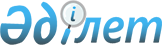 О внесении изменений в постановление Правления Национального Банка Республики Казахстан от 27 августа 2018 года № 189 "Об утверждении Правил раскрытия эмитентом информации, Требований к содержанию информации, подлежащей раскрытию эмитентом, а также сроков раскрытия эмитентом информации на интернет-ресурсе депозитария финансовой отчетности"Постановление Правления Агентства Республики Казахстан по регулированию и развитию финансового рынка от 14 марта 2022 года № 25. Зарегистрировано в Министерстве юстиции Республики Казахстан 24 марта 2022 года № 27193
      Правление Агентства Республики Казахстан по регулированию и развитию финансового рынка ПОСТАНОВЛЯЕТ:
      1. Внести в постановление Правления Национального Банка Республики Казахстан от 27 августа 2018 года № 189 "Об утверждении Правил раскрытия эмитентом информации, Требований к содержанию информации, подлежащей раскрытию эмитентом, а также сроков раскрытия эмитентом информации на интернет-ресурсе депозитария финансовой отчетности" (зарегистрировано в Реестре государственной регистрации нормативных правовых актов под № 17579) следующие изменения:
      в Правилах раскрытия эмитентом информации, утвержденных указанным постановлением:
      пункты 6, 7 и 8 изложить в следующей редакции:
      "6. Эмитент, чьи ценные бумаги включены в официальный список фондовой биржи, функционирующей на территории Республики Казахстан, и не обращаются на площадке фондовой биржи, функционирующей на территории иностранного государства, в дополнение к информации, указанной в частях первой и третьей пункта 2 статьи 102 Закона о рынке ценных бумаг осуществляет раскрытие на интернет-ресурсе депозитария финансовой отчетности ежеквартально в течение 30 (тридцати) рабочих дней, следующих за последним днем отчетного квартала, ежеквартальной неконсолидированной финансовой отчетности, состоящей из:
      1) бухгалтерского баланса и отчета о прибылях и убытках, составленных в соответствии с формами, утвержденными приказом Министра финансов Республики Казахстан от 28 июня 2017 года № 404 "Об утверждении перечня и форм годовой финансовой отчетности для публикации организациями публичного интереса (кроме финансовых организаций)", зарегистрированным в Реестре государственной регистрации нормативных правовых актов под № 15384, - для акционерного общества, за исключением финансовой организации;
      2) бухгалтерского баланса и отчета о прибылях и убытках, составленных в соответствии с формами, утвержденными постановлением Правления Национального Банка Республики Казахстан от 28 января 2016 года № 41 "Об утверждении Правил представления финансовой отчетности финансовыми организациями", зарегистрированным в Реестре государственной регистрации нормативных правовых актов под № 13504, - для акционерного общества, являющегося финансовой организацией, за исключением банка второго уровня;
      3) отчета об остатках на балансовых и внебалансовых счетах банка второго уровня, составленного в соответствии с формой, утвержденной постановлением Правления Национального Банка Республики Казахстан от 21 апреля 2020 года № 54 "Об утверждении перечня, форм, сроков и Правил представления отчетности банками второго уровня", зарегистрированным в Реестре государственной регистрации нормативных правовых актов под № 20474, - для акционерного общества, являющегося банком второго уровня;
      4) отчета об остатках на балансовых и внебалансовых счетах ипотечных организаций, составленный в соответствии с формой, утвержденной постановлением Правления Национального Банка Республики Казахстан от 24 сентября 2014 года № 178 "Об утверждении перечня, форм, сроков и Правил представления отчетности организациями, осуществляющими отдельные виды банковских операций", зарегистрированным в Реестре государственной регистрации нормативных правовых актов под № 10117, - для акционерного общества, являющегося ипотечной организацией;
      5) бухгалтерского баланса и отчета о прибылях и убытках, составленных в соответствии с международными стандартами финансовой отчетности (далее - МСФО), - для эмитента, не являющегося акционерным обществом.
      Эмитент, чьи ценные бумаги включены в официальный список фондовой биржи, функционирующей на территории Республики Казахстан, и при условии обращения его ценных бумаг на площадке фондовой биржи, функционирующей на территории иностранного государства, обеспечивает размещение на интернет-ресурсе депозитария финансовой отчетности ежеквартальной финансовой отчетности, а в случае наличия у данного эмитента дочерней организации - ежеквартальной консолидированной финансовой отчетности, составленной в соответствии с МСФО, в сроки, установленные внутренними документами фондовой биржи, функционирующей на территории Республики Казахстан, в официальный список которой включены ценные бумаги эмитента.
      Эмитент, чьи ценные бумаги включены в официальный список фондовой биржи, функционирующей на территории Республики Казахстан, и при условии обращения его ценных бумаг на площадке фондовой биржи, функционирующей на территории иностранного государства, являющийся банком второго уровня, в дополнение к информации, указанной в части второй настоящего пункта Правил, также представляет информацию, предусмотренную подпунктом 3) части первой настоящего пункта Правил, в сроки, установленные внутренними документами фондовой биржи, функционирующей на территории Республики Казахстан, в официальный список которой включены ценные бумаги эмитента.
      7. Эмитент, подлежащий обязательному аудиту в соответствии с Законом Республики Казахстан "Об аудиторской деятельности", ежегодно не позднее 31 августа года, следующего за отчетным годом, осуществляет размещение на интернет-ресурсе депозитария финансовой отчетности годовой финансовой отчетности и аудиторского отчета, а в случае наличия дочерних организаций - отдельной годовой финансовой отчетности, консолидированной годовой финансовой отчетности и аудиторского отчета по консолидированной годовой финансовой отчетности, составленных в соответствии с:
      1) перечнем и формами, утвержденными приказом Министра финансов Республики Казахстан от 28 июня 2017 года № 404 "Об утверждении перечня и форм годовой финансовой отчетности для публикации организациями публичного интереса (кроме финансовых организаций)", зарегистрированных в Реестре государственной регистрации нормативных правовых актов под № 15384, - для акционерного общества (за исключением финансовой организации);
      2) постановлением Правления Национального Банка Республики Казахстан от 28 января 2016 года № 41 "Об утверждении Правил представления финансовой отчетности финансовыми организациями", зарегистрированным в Реестре государственной регистрации нормативных правовых актов под № 13504, - для финансовой организации;
      3) МСФО - для эмитента, чьи ценные бумаги включены в список фондовой биржи и не являющегося акционерным обществом.
      Годовая финансовая отчетность и аудиторский отчет, подлежащие размещению на интернет-ресурсе депозитария финансовой отчетности, представляются эмитентом в депозитарий финансовой отчетности в соответствии с приказом Министра финансов Республики Казахстан от 28 января 2022 года № 94 "Об утверждении Правил сдачи финансовой отчетности организациями публичного интереса в депозитарий", зарегистрированным в Реестре государственной регистрации нормативных правовых актов под № 26686.
      8. Эмитент для представления в депозитарий финансовой отчетности, формирует информацию о корпоративных событиях, ежеквартальную финансовую отчетность, информацию о суммарном размере вознаграждения членов исполнительного органа акционерного общества за отчетный год, а также сведения об аффилированных лицах акционерных обществ посредством электронного сервиса "Единая система сдачи отчетности", размещенного на интернет-ресурсе депозитария финансовой отчетности.
      Информация, указанная в пункте 3 Правил, составленная на казахском и русском языках, а также по инициативе составителя информации на английском языке, ежеквартальная финансовая отчетность и информация о суммарном размере вознаграждения членов исполнительного органа акционерного общества за отчетный год, сведения об аффилированных лицах акционерного общества, составленные на казахском и (или) русском языках, а также по инициативе составителя информации на английском языке, представляются в организацию, осуществляющую ведение депозитария финансовой отчетности, в следующем порядке:
      1) посредством электронного сервиса "Единая система сдачи отчетности" заполняется соответствующий шаблон;
      2) в результате заполнения шаблона формируется электронный отчет, подписанный электронной цифровой подписью первого руководителя или уполномоченного лица эмитента;
      3) до подписания электронного отчета, к нему прикрепляются сканированные документы в электронном формате PDF, раскрываемые эмитентами в соответствии с требованиями Закона Республики Казахстан "Об акционерных обществах" и Закона о рынке ценных бумаг или по собственной инициативе, которые размещаются во вкладке "электронное досье" эмитента на интернет-ресурсе депозитария финансовой отчетности;
      4) направляется электронный отчет на сервер депозитария финансовой отчетности для включения его в структуру депозитария финансовой отчетности.".
      2. Департаменту рынка ценных бумаг в установленном законодательством Республики Казахстан порядке обеспечить:
      1) совместно с Юридическим департаментом государственную регистрацию настоящего постановления в Министерстве юстиции Республики Казахстан;
      2) размещение настоящего постановления на официальном интернет-ресурсе Агентства Республики Казахстан по регулированию и развитию финансового рынка после его официального опубликования;
      3) в течение десяти рабочих дней после государственной регистрации настоящего постановления представление в Юридический департамент сведений об исполнении мероприятия, предусмотренного подпунктом 2) настоящего пункта.
      3. Контроль за исполнением настоящего постановления возложить на курирующего заместителя Председателя Агентства Республики Казахстан по регулированию и развитию финансового рынка.
      4. Настоящее постановление вводится в действие по истечении десяти календарных дней после дня его официального опубликования.
      "СОГЛАСОВАНО"Министерство финансовРеспублики Казахстан
					© 2012. РГП на ПХВ «Институт законодательства и правовой информации Республики Казахстан» Министерства юстиции Республики Казахстан
				
      Председатель АгентстваРеспублики Казахстанпо регулированиюи развитию финансового рынка 

М. Абылкасымова
